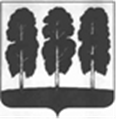 АДМИНИСТРАЦИЯ БЕРЕЗОВСКОГО РАЙОНАХАНТЫ-МАНСИЙСКОГО АВТОНОМНОГО ОКРУГА – ЮГРЫПОСТАНОВЛЕНИЕот 10.08.2022							                                   № 1083пгт. БерезовоО внесении изменений в постановление администрации Березовского района     от 31 августа 2017 года № 725 «Об утверждении Положения об установлении системы оплаты труда работников муниципальных учреждений дополнительного образования, подведомственных комитету культуры администрации Березовского района»В соответствии со статьями 134, 144 Трудового кодекса Российской Федерации, пунктом 4 статьи 86 Бюджетного кодекса Российской Федерации, частью 2 статьи 53 Федерального закона от 06.10.2003 № 131-ФЗ «Об общих принципах организации местного самоуправления в Российской Федерации», постановлением администрации Березовского района от 20 июня 2022 года       № 883 «Об увеличении фондов оплаты труда работников муниципальных учреждений Березовского района», в целях обеспечения заработной платы работников муниципальных учреждений дополнительного образования, подведомственных комитету культуры администрации Березовского района, в месяц не ниже минимального размера оплаты труда, установленного федеральным законом, и соблюдения дифференцированного подхода в оплате труда работников в зависимости от уровня квалификации и сложности выполняемых работ:1. Внести в приложение к постановлению администрации Березовского района от 31 августа 2017 года № 725 «Об утверждении Положения об установлении системы оплаты труда работников муниципальных учреждений дополнительного образования, подведомственных комитету культуры администрации Березовского района» следующие изменения:1.1. абзац первый пункта 12 после слов «базового коэффициента» дополнить словами «коэффициента индексации,»;1.2. абзацы второй, третий пункта 13 после слов «базового коэффициента» дополнить словами «коэффициента индексации,»;1.3. абзац первый пункта 14 после слов «базового коэффициента» дополнить словами «коэффициента индексации,»;1.4. дополнить пунктом 25.1 следующего содержания:«25.1. Коэффициент индексации устанавливается работникам учреждения в соответствии с настоящим Положением, за исключением категорий работников, перечисленных в Указах Президента Российской Федерации от 01 июня 2012 года № 761 «О национальной стратегии действий в интересах детей на 2012 – 2017 годы», от 28 декабря 2012 года № 1688 «О некоторых мерах по реализации государственной политики в сфере защиты детей-сирот и детей, оставшихся без попечения родителей».Размер коэффициента индексации составляет 1,06.»;1.5. пункт 26 изложить в следующей редакции: «26. Должностные оклады рабочих учреждения устанавливаются на основе отнесения занимаемых ими должностей к профессиональным квалификационным группам, утвержденным приказом Министерства здравоохранения и социального развития Российской Федерации от 29 мая 2008 года № 248н «Об утверждении профессиональных квалификационных групп общеотраслевых профессий рабочих», согласно таблице 10 настоящего Положения.Таблица 10. Профессиональные квалификационные группыобщеотраслевых профессий рабочих и размеры окладов(должностных окладов)                                                                                                       ».2. Опубликовать настоящее постановление в газете «Жизнь Югры» и разместить на официальном веб-сайте органов местного самоуправления Березовского района.3. Настоящее постановление вступает в силу после его официального опубликования и распространяется на правоотношения, возникшие с 01 июня 2022 года.Глава района                                                                                        	     П.В. Артеев№ п/пПрофессиональный квалификационный уровеньНаименование профессий рабочихРазмер разряда работника в соответствии с ЕТКС работ и профессий рабочихРазмер должностного оклада (рублей)123451Профессиональная квалификационная группа «Общеотраслевые профессии рабочих первого уровня»Профессиональная квалификационная группа «Общеотраслевые профессии рабочих первого уровня»Профессиональная квалификационная группа «Общеотраслевые профессии рабочих первого уровня»Профессиональная квалификационная группа «Общеотраслевые профессии рабочих первого уровня»1.11 квалификационный уровеньНаименования профессий рабочих, по которым предусмотрено присвоение 1, 2 и 3 квалификационных разрядов в соответствии с Единым тарифно-квалификационным справочником работ и профессий рабочих; уборщик служебных помещений; сторож (вахтер); рабочий по комплексному обслуживанию и ремонту зданий; швея110 698 2Профессиональная квалификационная группа «Общеотраслевые профессии рабочих второго уровня»Профессиональная квалификационная группа «Общеотраслевые профессии рабочих второго уровня»Профессиональная квалификационная группа «Общеотраслевые профессии рабочих второго уровня»Профессиональная квалификационная группа «Общеотраслевые профессии рабочих второго уровня»2.12 квалификационный уровеньНаименования профессий рабочих, по которым предусмотрено присвоение 6 и 7 квалификационных разрядов в соответствии с Единым тарифно-квалификационным справочником работ и профессий рабочих; интонировщик610 859